Applied DEBATE 2022 “Leadership in times of crisis” 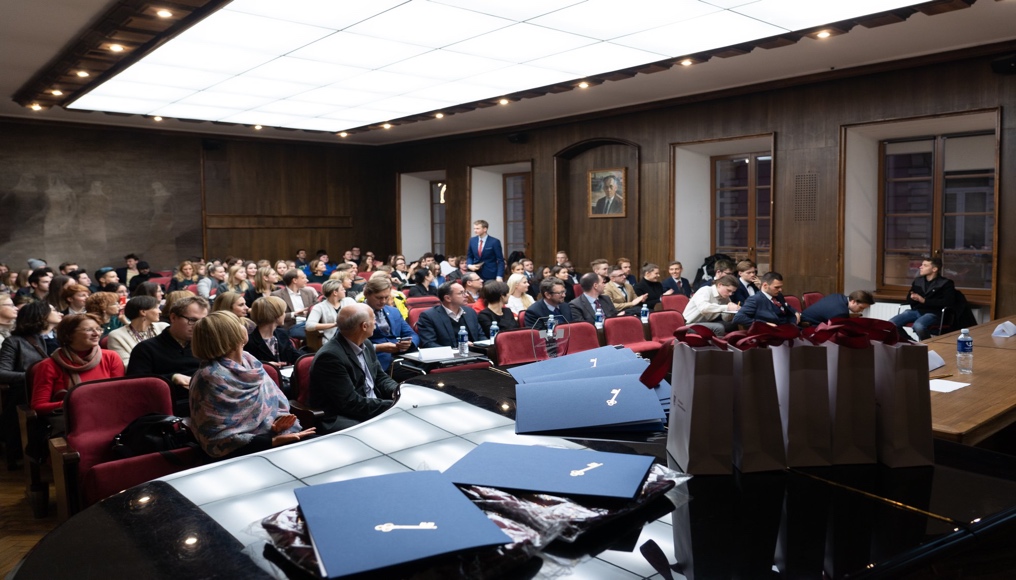 december 15, 18:00 Motion 1: THB that showing true compassion is easier said than done for leadership in times of crisis. GOV Creative Communication 1OPP Philosophy Motion 2: THB that spending too much time on the problem can lead to Hamlet’s trap. GOV Journalism OPP Politics 3Motion 3: THB that transparency should be excluded from leadership in times of crisis. GOV Politics 1 OPP Economics and Business AdministrationMotion 4: THB that admitting mistakes in times of crisis can be counter-productive. GOV Creative Communication 2OPP Asian and Transcultural StudiesMotion 5: THB that innovation is a key to abandoning non-productive strategies in times of crisis. GOV GeneticsOPP Politics 2“We cannot live better than in seeking to become better.”
― Socrates10 teams 5 adjudicators Leaders that inspire!Dr. Loreta Skurvydaitė Emily J. HicksDr. Karolis AžukaitisDr. Živilė SkibarkienėMark PassVenueV. Krėvės room